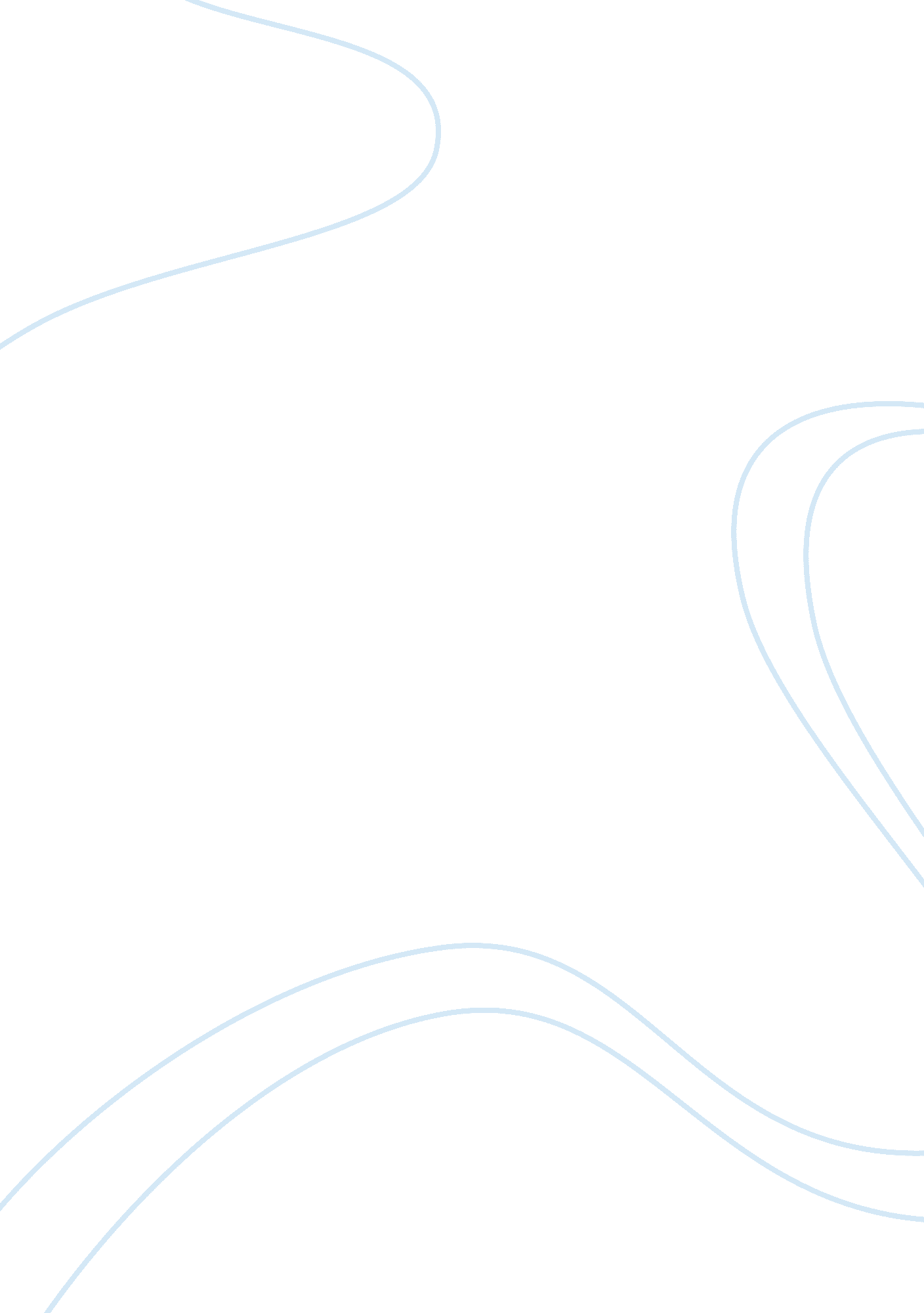 Literature and crisis. we'll discuss the specific topic after reading the instruc...Literature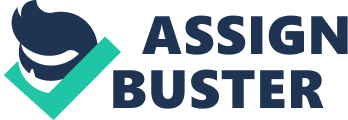 Romanticism in literature contributes a fundamental role of linking the poet’s instincts expressed in literary works to that of his or her readers. It is imperative in revealing the poet’s imagination and thoughts to readers. Romanticism further promoted gender and sexuality as a vibrant role of literature. Lord Bryon’s poems are an ideal example to the use of romanticism in expressing a poet’s feelings. In his masterpiece work published in 1815, “ She Walks in Beauty,” Bryon expresses the use of romanticism to connect a poet’s viewpoint and feelings to that of the readers in literary works. A great work should combine imagination and a poet’s viewpoint. The connection between readers’ feelings and the author’s creativity creates an aspect of heightened artistry to emphasize on gender and sexuality in literature. A critical feature of romanticism involves turning ordinary things in existence to suit a different perspective but upholding sense in it. Essentially, romanticism enhances and improves reasoning. It is an innovative aspect of expressing emotions based on a different perspective. Bryon, for instance, used romanticism to express individual liberty. Other poets applied romanticism while addressing vital themes such as politics, revolution, and reality. Bryon provides a succinct description of a woman’s beauty using expressions depicting nature to offer the background. In addition, Bryon expresses the essence of beauty through linking it to aspects off purity and innocence. Expressions of attitude and morality to connote beauty also enhance Bryon’s use of romanticism in the poem. Bryon’s expressions are exceptional in promoting the link between the author’s imagination and readers’ perceptions. A central aspect of imagination and realism is evident in the poem. Bryon’s use of romanticism, therefore, promotes gender and sexuality in literature. 